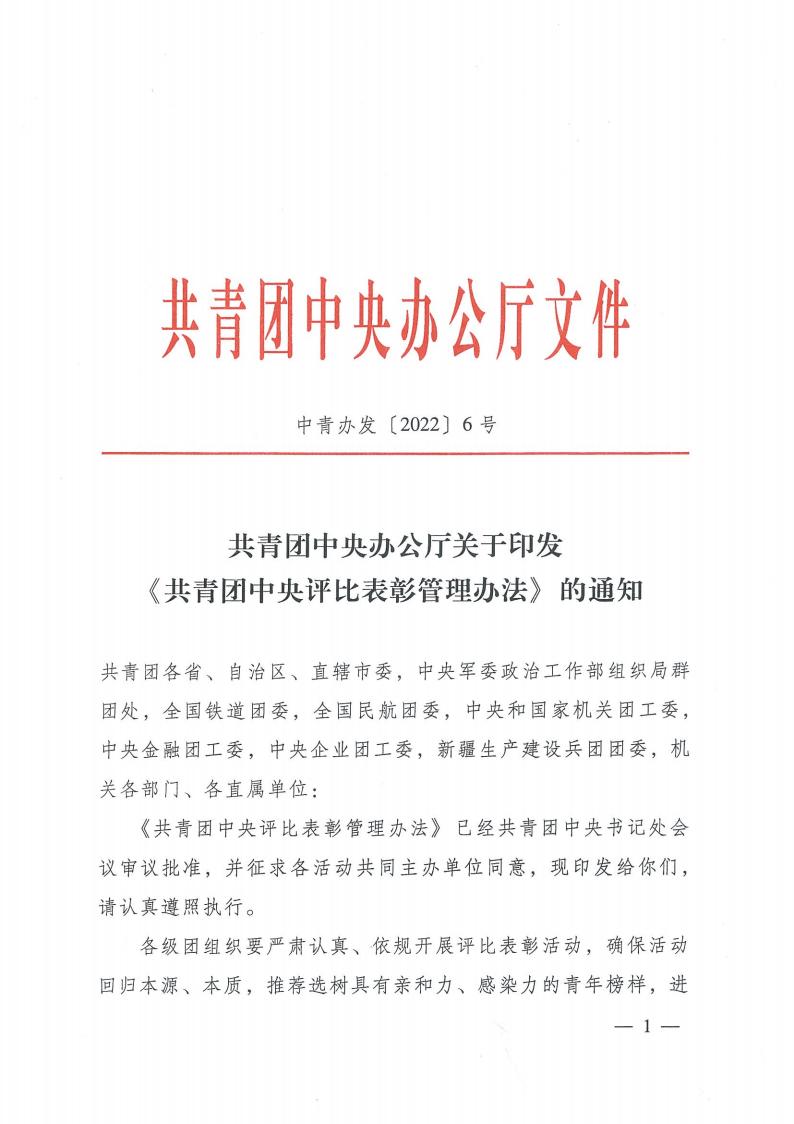 一 步激励共青 团 员 、少先队 员和 广 大 青 少 年 比 学 赶 超 、  创 先 争 优 。各级团的领导机关要切实履行相关主体责任 ,  严格按照本办 法有关规定及时申报 ,  养成良好工 作 习 惯 ,  扎实开展审核把关、 推荐申报 、跟踪培养 、监督管理等工 作 。共青团中央办公厅       2022 年 12 月 26  日共青团中央评比表彰管理办法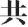 (2022 年 7 月 28 日共青团中央书记处会议审议批准2022 年 12 月 26 日共青团中央办公厅发布)第一编   总       则第一章  指导思想和原则第一条  为 了进 一 步落实共青团深化改革 、全面从严治团 的 精神和要求 ,  加强共青团中央评比表彰管理 ,  规范评比表彰活动 开展 的原 则 、  标 准 和 程 序 ,  根 据  《 国 家 功 勋 荣 誉 表 彰 条 例》、 《 评比达标表彰活动管理办法》  等制度以及  《 中 国共产主义青年 团章程》  等 团 内规章的有关规定 ,  制定本办法 。第二条  共青团中央开展评比表彰活动 ,  必须坚持以习近平 新时代中国特色社会主义思想为指导 ,  贯彻落实习近平总书记关 于青年工 作的重要思想 ,  围绕中心 、服务大局 ,  聚焦共青团主责 主业 ,  大力弘 扬 社 会 主 义 核 心 价 值 观 ,  通 过 表 彰 先 进 、  树 立 典型 ,  进 一 步激励共青团员 、少先队员和广大青少年比学赶超 、创 先争优 ,  为全面建设社会主义现代化国家 、  实现中华民族伟大复 兴的中 国梦努力奋斗 。第三条  共青团中央开展评比表彰活动应当遵循以下原则 :  ( 一 )  突 出 政 治 标 准 。  坚 持 党的 领 导 ,  把 政 治 标 准 放 在 首位 ,  充分彰显团 的政治性 、先进性 、群众性 。( 二 )  强化基层导向 。  重点面 向基层组织和工 作 一 线 ,  不评 选副司局级或者相当于副司局级以上单位和干部 ,  实绩突出 、代表性强 ,  党组织认可 、青年满意 。( 三 )  体现进阶激励 。  严格评选条件 ,  坚持优中选优 ,  注重来源的广泛性 、代表性与激励效果的科学性相统 一 。( 四 )  严 明 工 作 纪 律 。  严 格 依 规 开 展 ,  严 肃 推 报 和 评审 程 序 ,  严禁弄虚作假 、徇私舞弊 ,  严禁不正当干预 。第四条  党 中央批准共青团中央开展的评比表彰活动包括 :( 一 )  中 国青年五四奖章 ;( 二 )  全国五 四 红 旗 团 委  ( 团 支 部) 、  全 国 优 秀 共 青 团 员、全国优秀共青团干部 ;( 三 )  全国优秀少先队员 、全国优秀少先队辅导员 、全国优秀少先队集体 ;( 四 )  全国青年文明号 ;( 五 )  全国青年岗位能手 ;( 六 )  中 国青少年科技创新奖 ;( 七 )  中 国青年创业奖 ;( 八 )  全国乡村振兴青年先锋奖 ;( 九)  母亲河奖 ;( 十)  中国青年志愿者优秀个人奖 、组织奖 、项 目 奖 。第五条  在共青团中央书记处的领导下 ,  办公厅负责共青团中央评比表 彰 活 动的 政 策 指 导 、  统 筹 协 调 、  前 置 审 查 、   申 报 备 案 、监督检查等工 作 ,  各项评比表彰活动组织实施部 门  ( 单位) 负责具体实施并履行相应管理职责 。各级团的领导机关应当严格按照本办法履行参与相关评比表 彰活动的责任 。按照本办法有关规定 ,  不能按时申报的 ,  视为 自 动放弃 。第二章  评比表彰活动第六条  共青团中央机关有关部门  ( 单位)  应当于每年 1 月 底前 ,  梳理当年拟开展的评比表彰活动计划 ,  办公厅汇总并经书记处审批后 ,  向全国评比达标表彰工 作协调小组办公室备案 。第七条  评比表彰活动的组织实施部 门  ( 单位)  应 当 至少 于活动开展前 1 个月将活动实施方案报书记处审批 ,  办公厅归 口向全国评比达标表彰工 作协调小组办公室备案 。评比 表 彰 活 动的 主 体 工 作 完 成 后 ,  组 织 实 施 部 门  ( 单 位) 应 当于 10 个 工 作 日 内将活动开展情况和表彰名单等材料报送办 公厅 ,  经书记处审批后 ,  向全国评比达标表彰工 作协调小组办公 室备案 。第八条  设立新的评比表彰活动或者调整 、  变更评比表彰活动 ,  由组织实施部 门  ( 单位)   向 办公厅提出 申 报 申请 。   申 报 内 容应当包括项目名称 、  主办单位 、理由依据 、  活动周期 、评选范 围 、参评总数 、评选名额 、  奖项设置 、  奖励标准 、评选条件 、  奖